阴道炎到肾衰竭的过程现代西医学告诉我们女性没有前列腺，但是女性的尿频尿急比男性还要厉害，不相信的话，大家可以在大商场观察40岁以上的女性，进商场后不会先找柜台，一般都是先找洗手间，之后在商场里逛一圈，最后再去一下洗手间，留一个纪念再走。 我在天津讲课的时候，一位大姐说：「你说的都是轻的，我走到马路上，见到写着WC的都会进去。」 “如果一路上有十个呢？” 她说：“都会进去的，没有尿进去挤两滴都要去。”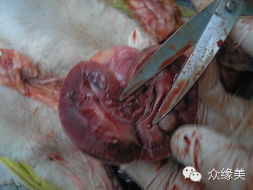  已经形成条件反射了，但是到医院检查又没有炎症或其他病，看到身边很多人都这样，也不会将它当回事。人最怕的就是这个，看到别人都有同样的问题就认为不是问题，根本不去想想为什么，怎么能解决。 那么男性有前列腺，女性为什么没有？实际上前列腺就是尿道管，男性是15—25厘米，女性只有3—5厘米，所以西医说女性没有前列腺炎，但是男女都有膀胱，都有尿频尿急的状况。什么时候从尿急尿频急变成尿瘙痒了，到医院检查不是阴道炎就是泌尿系统感染。这时候，就是女性最容易出现的所谓的妇科炎症。 妇科炎症是怎么产生的呢？女性的妇科炎症这么多，实际上都是身体虚弱所致。女性每天都要洗澡，没有人清洗的时候是将开水放凉了洗的，都是开水拌凉水。凉水中一般含有多种细菌，如果身体比较虚弱，一洗就很容易得炎症，所以现在女性患妇科炎症高达93%。 妇科炎症的来源，一般有两种，尿频尿急尿骚痒到医院检查就是泌尿系统感染，走的就是膀胱这条道；另外一条通道是走阴道——得的是阴道炎（这个病理在关于妇科的光盘中有详细讲解）。 妇科炎症的原因与男性一样，就是脾肾阳虚，外邪进入。到医院去，医生一般就是开两瓶药水一洗了之，很多人回家一洗就好了，一段时间后不犯就不洗了。可过了一段时间又痒了，又开始洗，等好了又不管了。然后洗一阵子好一阵子，不洗就犯。等哪天洗烦了不洗了，这时候如果再有点累，免疫力开始降低，一旦发高烧，再去检查，中年女性最常得的一种病就出来了——急性肾炎。 这个时候去医院治疗，用大量的抗生素，症状不几天就会好转，尿蛋白也不多了，体温也降下来了。遇上好的医生会叮嘱病人：“不要太累，注意休息！”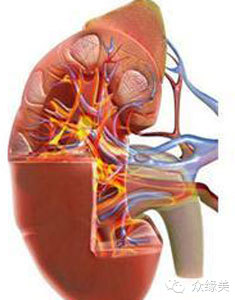  但是人怎么会不累呢？工作生活这么紧张，过一段时间只要身体稍微累一点，就发低烧又有炎症了，到医院检查发现转成慢性肾炎，细菌已经通过膀胱进入肾脏了，这个时候病情也开始升级了，不是脾肾阳虚了，中医叫做“肾气虚衰”。 很多人到这个时候继续治，这个药、那个药、消炎药等等一大堆开始不停地吃……走上了治疗慢性肾炎的漫漫长路。然而效果就时好时坏，今天吃这种抗生素，明天又用那种抗生素，有的治疗一、二年，最多有治到七、八年的，到那时候医生基本上都会说已经到了“肾小球肾炎”或者是“肾盂肾炎”了，建议你不要再治了，因为西方医学对于这两种肾炎是没办法治的。但是很多人还在继续治，等治疗到后期，感到浑身乏力没有劲的时候，已经进入肾功能衰竭了，再往医院里一送，医生会说：“准备钱吧，要做透析”。说句不好听的话，就是要准备买单了，吃完饭要买单结账了。很多人到了这个时候，才真正开始重视。 当初一开始有症状去医院的时候，医生告诉你：”有点炎症没事”。如果真是没事，怎么会变成肾衰竭呢？到了衰竭的时候大家才着急，为时已晚矣。 女性得肾炎基本在十年左右，就发展成肾小球肾炎或者是肾盂肾炎。有一次在大连讲课，讲完课有一个听众追我到天津。 她很激动：”陈老师，有个事儿，我死都不明白。” 我说：“不至于吧，有什么事不明白？” 她说：“我母亲今年60岁，没啥病，就是20年前得了高血压，一直身体挺好的，最近感觉身体乏力了，到医院检查，医生说是肾功能衰竭，要做透析。这不对啊，我母亲没病啊！怎么会肾功能衰竭呢？ ” 我说：“什么叫有病？你懂不懂，你母亲不是二十年前得高血压吗？高血压是什么你知道吗？”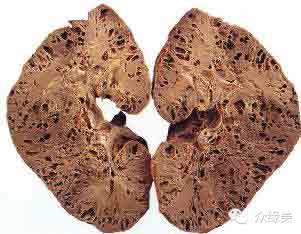  “知道啊，就是血压高，高血压是病吗？” 大家都不懂高血压是什么？高血压在中医里叫眩晕症，但现在到任何西医院，医生都会告诉你只能终生吃药，高血压没办法治。其实高血压只是症状而不是病，症和病是两个概念，症状不归现代西医院管，得了高血压到医院就只能吃降压药，还得要终生吃。一开始吃一片就能把血压降下来，过两天药劲儿不够了就两片、三片、四片地吃，什么时候血管「嘣」地爆了，你就进入心脑血管疾病的行列了。 这位朋友的母亲二十年前就有高血压，这是一种由于肾虚引起的高血压，就是说在二十年前已经出现肾虚了，但没去管它，很多人认为血压高一点没有问题，只要吃点降压药把它控制住就行了。那位老人家在五十岁左右的时候应该腿上会出现浮肿，一摁一个坑，但她没有拿它当回事。大部分人只认为疼了、难受了才算有病。 还有一点不要忘记，一天一颗降压药片，一年就是365片，十年就是3650片，本来肾功能就弱了，再加上这么多的药物吃下去，“是药三分毒”，二十年下来积累了多少毒素？对肾脏的伤害又有多大？肾虚发展了二十年都没去管它，等到衰竭了才想起来有问题，可是已经到结账的时候你得要买单了，想不买也不行。所以我说她母亲是一步一个脚印地走过来的，她母亲二十年前就肾虚了，开始肾虚的时候如果及时补上还会虚吗？没有虚就不会到衰结，为什么用这个“结”，因为是要结帐了，一切都成定局，不能挽回了。 一般人常讲一句话：“病来如山倒，病去如抽丝。”大家认为这句话对吗？我说一点也不对。 这位病人二十年前得高血压的时候，已经是肾虚了，就相当于山坡被挖了一块，要不虚怎么会少一块呢？再过十年后出现水肿，腿开始肿了，等于山体又挖掉一块，这个时候还不去管，衰竭就是要结束了，等于这座山哗啦倒了，就是到了结账的时候了。所以说保健大于治疗，中医讲治未病，就是未发生的病。很多人不理解，中国人最大的毛病是等到病来了，发现情况严重了再治，真的是不见棺材不流泪。 很多病人这时候来找我说，帮帮我吧！我真的帮不了你，因为衰结的“结”就是该买单了。我最多能帮你到肾炎，就是虚衰，一到衰竭，就意味脏器机能已经彻底损坏掉了。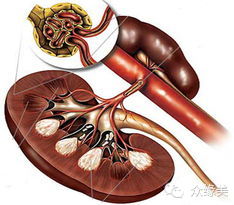  很多人都认为有病医院能帮你，把一切交给医生就行了，但是你知道吗？中国的《消费法》已经把我们看病治疗列入消费行为了，大家明白什么意思吗？在中国的医院看病属于商业行为，病人只是一个消费者，中国的医院不属于福利机构。现在很多的医疗单位已经不是在从事医疗事业，而是在做病人的生意。 人们往往到最后才想起来“哎呀，早知道早治就好了！” 人最爱吃的一种药就是后悔药，但是没地方卖的。什么叫保健大于治疗？很多人认为得病了有医院，还有人认为买了医疗保险就能保住身体健康，反正有保险公司结帐。可是你不要忘了：保险金是给活着的人花的！ 真正的健康需要知识和自我保健意识，而不是得病了才去把生命交到医生手上。欢迎关注  众缘美 微信号：ZYMGS668